40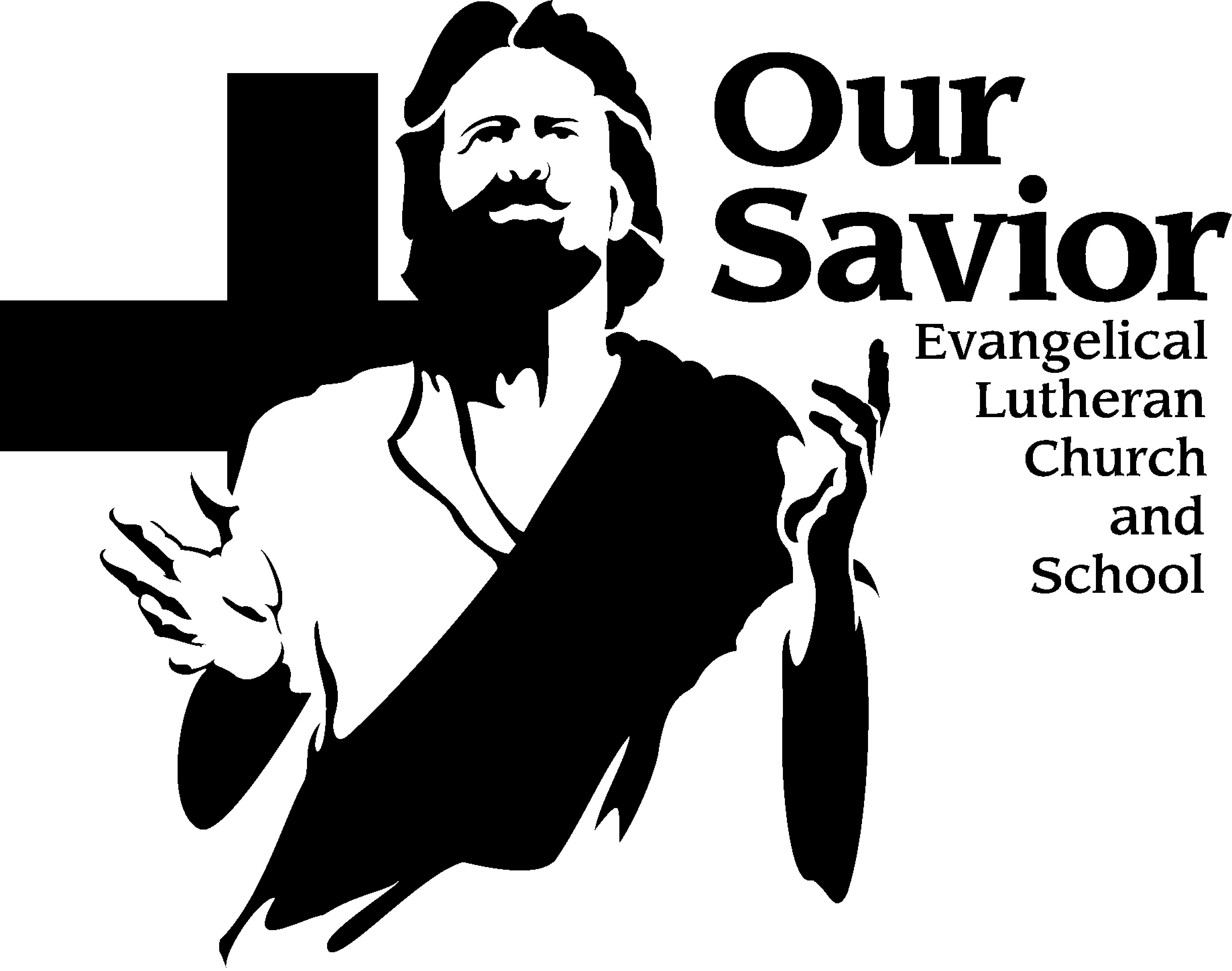 ADULT BIBLE STUDY – Advice from a Mission Counselor – April 29 to June 24.  Anyone who goes to church expecting to meet a group of perfect, loving people is in for a surprise. Paul knew any Christian, especially a young pastor like Timothy, could be bitterly disappointed, frustrated and burned out from the pettiness, selfishness and sinfulness of the people in his church. So he reminded his young friend — and us —  of the enormous transition God worked in his own life, taking him from being a murderer of Christians, to a powerful apostle and missionary.  Here’s solid counsel from the man chosen and instructed by Jesus himself to be a missionary.  SUMMER SERMON SERIES – Let the Lord’s Leader Listen – June 24 to September 2.  Few leaders leave a legacy like King David, who has been called the Great King and Giant Slayer.  David was a flawed man, desperately in need of forgiveness –like all of us.  David was a faith-filled follower of the Lord, blessed with a heart of passion and wisdom.  He sang the songs of a shepherd king from his youth until his grave.  He sought God’s will and as Israel’s leader instilled God’s way.  Even in his fumbling and failures, he longed for the presence and power of the God to whom he’d gladly give all glory.  David is a remarkable study in man’s weakness presented alongside God’s strength and God’s saving grace.  Save the date for Our Savior Lutheran Church Picnic - On Sunday, August 26. There will be one combined worship service at 10:00 a.m. with the picnic to follow.From the Board of Stewardship - Knowing that God is the Creator and Provider of all things motivates us to worship Him with our faithful stewardship.  As faithful stewards, we acknowledge God as the source and owner of everything.  We are merely managers or caretakers of His property that is on loan to us.  In our faithful stewardship, we seek to use our lives and blessings according to His will.  We understand our blessed purpose to serve and glorify our God and we seek His wisdom and strength to daily serve Him and others. SUMMER SCRIP NEWS - Scrip will be for sale after Sunday church services throughout the summer as long as our volunteers are available. Special orders will be placed on Monday mornings by 9am and available in your church mailslot by Thursday at 7pm (church). The school office will be open Mon. - Thur. from 9am until noon throughout the summer - another possible time you can pick it up from your mailslot.  These are the weeks there will be NO special orders - June 18, June 25, July 16. During these weeks you can still do ScripNow and Reload through your Presto Pay account.  If you have any questions, please contact Alison Wolf, Our Savior Scrip Coordinator.  Parent Registration - is Monday, August 6 at 6:30 p.m. All parents are to attend the evening for a smooth transition into the 2018 - 2019 school year.CHURCH OFFICE SUMMER HOURS - Please note that during the summer (June 4 – August 22) Sarah’s office hours will be from 8:00am – 1:00pm Monday – Thursday.  School office Summer Hours - The School Office will be open Monday through Thursday from 8:00 a.m. until noon during the summer break. The school office will be closed on Fridays and July 2 - July 6.Men’s Softball game- Come cheer on our Men’s Softball team on Wednesday Evenings at Jackson Park in Jackson, WI.  You can find the game times on the church calendar.   Did your contact information change? – If you have moved or changed phone numbers in the last 12 months please contact the church office with your updated information.  We will be working on getting the new directory out this summer.   Save the dates – Saturday, July 21 & 28 to participate in annual school cleaning projects.  YOU ARE INVITED! - Visit NPH Christian Books & Gifts Store on Friday, June 22, 1pm-4pm, and Saturday, June 23, 9am-1pm, for their Customer Appreciation Event. To thank you for your support of the retail store, guests will receive additional discounts on clearance items and enter a drawing for a $100 gift card. Refreshments will also be served. Learn more at www.nph.net!    WELS Night at Miller Park 2018 - Brewers vs. Rockies Friday, August 3, 2018. The Milwaukee Brewers are now selling tickets for the fifth annual WELS Night at Miller Park. Organize your group and plan to join us for the Milwaukee Brewers’ game against the Colorado Rockies. Time: 7:10 p.m. Date: Friday., Aug. 3, 2017 Discounted Tickets: The Brewers are again offering WELS members up to 50 percent off the price of tickets. Seating will be along the first base line and in a block for WELS members. Pricing: Field Outfield sections 126-131 for $21/ticket, Loge Outfield sections 228-232 for $17/ticket, Terrace Reserved sections 433-437 for $9/ticket.  KML Charity Golf Outing & DINNER -  Support tuition assistance by coming to the KML Charity Golf Outing and Dinner and enjoying a great day of golf, fellowship, food and fun. The outing is held at the prestigious West Bend Country Club on Monday, July 16. Proceeds from this event go to the KML Foundation and will be used for student assistance. Check out details and register online at www.foundation.kmlhs.org.      NPH Employment Opportunity - Customer Service Representative(Part-time, 20 to 24 hrs. per week) Use your skills and knowledge to share God’s Word by connecting people with meaningful Christian books, gifts, and resources. In this role you will be responsible for impacting Northwestern Publishing House’s ministry by providing effective, memorable, and personalized customer service through our phone center.   If you are interested in being considered for this position, please visit us at nph.net/joinourteam. NPH serves others through mission-focused employees committed to sharing God’s Word within the Wisconsin Evangelical Lutheran Synod and beyond.